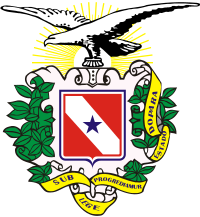 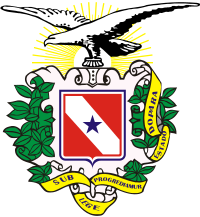 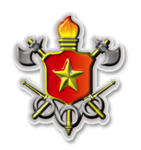 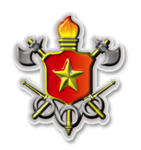 CORPO DE BOMBEIROS MILITAR DO PARÁCORPO DE BOMBEIROS MILITAR DO PARÁCORPO DE BOMBEIROS MILITAR DO PARÁCORPO DE BOMBEIROS MILITAR DO PARÁCORPO DE BOMBEIROS MILITAR DO PARÁCORPO DE BOMBEIROS MILITAR DO PARÁCORPO DE BOMBEIROS MILITAR DO PARÁCORPO DE BOMBEIROS MILITAR DO PARÁCORPO DE BOMBEIROS MILITAR DO PARÁCORPO DE BOMBEIROS MILITAR DO PARÁCORPO DE BOMBEIROS MILITAR DO PARÁCORPO DE BOMBEIROS MILITAR DO PARÁCORPO DE BOMBEIROS MILITAR DO PARÁCORPO DE BOMBEIROS MILITAR DO PARÁCORPO DE BOMBEIROS MILITAR DO PARÁCORPO DE BOMBEIROS MILITAR DO PARÁCORPO DE BOMBEIROS MILITAR DO PARÁCORPO DE BOMBEIROS MILITAR DO PARÁCORPO DE BOMBEIROS MILITAR DO PARÁCORPO DE BOMBEIROS MILITAR DO PARÁCORPO DE BOMBEIROS MILITAR DO PARÁCORPO DE BOMBEIROS MILITAR DO PARÁCORPO DE BOMBEIROS MILITAR DO PARÁCORPO DE BOMBEIROS MILITAR DO PARÁCORPO DE BOMBEIROS MILITAR DO PARÁCORPO DE BOMBEIROS MILITAR DO PARÁCORPO DE BOMBEIROS MILITAR DO PARÁCORPO DE BOMBEIROS MILITAR DO PARÁSERVIÇO DE SEGURANÇA CONTRA INCÊNDIO E PÂNICOSERVIÇO DE SEGURANÇA CONTRA INCÊNDIO E PÂNICOSERVIÇO DE SEGURANÇA CONTRA INCÊNDIO E PÂNICOSERVIÇO DE SEGURANÇA CONTRA INCÊNDIO E PÂNICOSERVIÇO DE SEGURANÇA CONTRA INCÊNDIO E PÂNICOSERVIÇO DE SEGURANÇA CONTRA INCÊNDIO E PÂNICOSERVIÇO DE SEGURANÇA CONTRA INCÊNDIO E PÂNICOSERVIÇO DE SEGURANÇA CONTRA INCÊNDIO E PÂNICOSERVIÇO DE SEGURANÇA CONTRA INCÊNDIO E PÂNICOSERVIÇO DE SEGURANÇA CONTRA INCÊNDIO E PÂNICOSERVIÇO DE SEGURANÇA CONTRA INCÊNDIO E PÂNICOSERVIÇO DE SEGURANÇA CONTRA INCÊNDIO E PÂNICOSERVIÇO DE SEGURANÇA CONTRA INCÊNDIO E PÂNICOSERVIÇO DE SEGURANÇA CONTRA INCÊNDIO E PÂNICOSERVIÇO DE SEGURANÇA CONTRA INCÊNDIO E PÂNICOSERVIÇO DE SEGURANÇA CONTRA INCÊNDIO E PÂNICOSERVIÇO DE SEGURANÇA CONTRA INCÊNDIO E PÂNICOSERVIÇO DE SEGURANÇA CONTRA INCÊNDIO E PÂNICOSERVIÇO DE SEGURANÇA CONTRA INCÊNDIO E PÂNICOSERVIÇO DE SEGURANÇA CONTRA INCÊNDIO E PÂNICOSERVIÇO DE SEGURANÇA CONTRA INCÊNDIO E PÂNICOSERVIÇO DE SEGURANÇA CONTRA INCÊNDIO E PÂNICOSERVIÇO DE SEGURANÇA CONTRA INCÊNDIO E PÂNICOSERVIÇO DE SEGURANÇA CONTRA INCÊNDIO E PÂNICOSERVIÇO DE SEGURANÇA CONTRA INCÊNDIO E PÂNICOSERVIÇO DE SEGURANÇA CONTRA INCÊNDIO E PÂNICOSERVIÇO DE SEGURANÇA CONTRA INCÊNDIO E PÂNICOSERVIÇO DE SEGURANÇA CONTRA INCÊNDIO E PÂNICODIRETOR DE SERVIÇOS TÉCNICOSDIRETOR DE SERVIÇOS TÉCNICOSDIRETOR DE SERVIÇOS TÉCNICOSDIRETOR DE SERVIÇOS TÉCNICOSDIRETOR DE SERVIÇOS TÉCNICOSDIRETOR DE SERVIÇOS TÉCNICOSDIRETOR DE SERVIÇOS TÉCNICOSDIRETOR DE SERVIÇOS TÉCNICOSDIRETOR DE SERVIÇOS TÉCNICOSDIRETOR DE SERVIÇOS TÉCNICOSDIRETOR DE SERVIÇOS TÉCNICOSDIRETOR DE SERVIÇOS TÉCNICOSDIRETOR DE SERVIÇOS TÉCNICOSDIRETOR DE SERVIÇOS TÉCNICOSDIRETOR DE SERVIÇOS TÉCNICOSDIRETOR DE SERVIÇOS TÉCNICOSDIRETOR DE SERVIÇOS TÉCNICOSDIRETOR DE SERVIÇOS TÉCNICOSDIRETOR DE SERVIÇOS TÉCNICOSDIRETOR DE SERVIÇOS TÉCNICOSDIRETOR DE SERVIÇOS TÉCNICOSDIRETOR DE SERVIÇOS TÉCNICOSDIRETOR DE SERVIÇOS TÉCNICOSDIRETOR DE SERVIÇOS TÉCNICOSDIRETOR DE SERVIÇOS TÉCNICOSDIRETOR DE SERVIÇOS TÉCNICOSDIRETOR DE SERVIÇOS TÉCNICOSDIRETOR DE SERVIÇOS TÉCNICOSREQUERIMENTO PARA CADASTRAMENTO DE EMPRESASREQUERIMENTO PARA CADASTRAMENTO DE EMPRESASREQUERIMENTO PARA CADASTRAMENTO DE EMPRESASREQUERIMENTO PARA CADASTRAMENTO DE EMPRESASREQUERIMENTO PARA CADASTRAMENTO DE EMPRESASREQUERIMENTO PARA CADASTRAMENTO DE EMPRESASREQUERIMENTO PARA CADASTRAMENTO DE EMPRESASREQUERIMENTO PARA CADASTRAMENTO DE EMPRESASREQUERIMENTO PARA CADASTRAMENTO DE EMPRESASREQUERIMENTO PARA CADASTRAMENTO DE EMPRESASREQUERIMENTO PARA CADASTRAMENTO DE EMPRESASREQUERIMENTO PARA CADASTRAMENTO DE EMPRESASREQUERIMENTO PARA CADASTRAMENTO DE EMPRESASREQUERIMENTO PARA CADASTRAMENTO DE EMPRESASREQUERIMENTO PARA CADASTRAMENTO DE EMPRESASREQUERIMENTO PARA CADASTRAMENTO DE EMPRESASREQUERIMENTO PARA CADASTRAMENTO DE EMPRESASREQUERIMENTO PARA CADASTRAMENTO DE EMPRESASREQUERIMENTO PARA CADASTRAMENTO DE EMPRESASREQUERIMENTO PARA CADASTRAMENTO DE EMPRESASREQUERIMENTO PARA CADASTRAMENTO DE EMPRESASREQUERIMENTO PARA CADASTRAMENTO DE EMPRESASREQUERIMENTO PARA CADASTRAMENTO DE EMPRESASREQUERIMENTO PARA CADASTRAMENTO DE EMPRESASREQUERIMENTO PARA CADASTRAMENTO DE EMPRESASREQUERIMENTO PARA CADASTRAMENTO DE EMPRESASREQUERIMENTO PARA CADASTRAMENTO DE EMPRESASREQUERIMENTO PARA CADASTRAMENTO DE EMPRESASREQUERIMENTO PARA CADASTRAMENTO DE EMPRESASREQUERIMENTO PARA CADASTRAMENTO DE EMPRESASREQUERIMENTO PARA CADASTRAMENTO DE EMPRESASREQUERIMENTO PARA CADASTRAMENTO DE EMPRESASREQUERIMENTO PARA CADASTRAMENTO DE EMPRESASREQUERIMENTO PARA CADASTRAMENTO DE EMPRESASREQUERIMENTO PARA CADASTRAMENTO DE EMPRESASREQUERIMENTO PARA CADASTRAMENTO DE EMPRESASREQUERIMENTO PARA CADASTRAMENTO DE EMPRESASREQUERIMENTO PARA CADASTRAMENTO DE EMPRESASREQUERIMENTO PARA CADASTRAMENTO DE EMPRESASREQUERIMENTO PARA CADASTRAMENTO DE EMPRESASREQUERIMENTO PARA CADASTRAMENTO DE EMPRESASREQUERIMENTO PARA CADASTRAMENTO DE EMPRESASREQUERIMENTO PARA CADASTRAMENTO DE EMPRESASVenho solicitar a V.Sª. Diretor de Serviços Técnicos do Corpo de Bombeiros Militar do Pará, o cadastramento da empresa abaixo identificada para exercer a atividade informada neste requerimento:Venho solicitar a V.Sª. Diretor de Serviços Técnicos do Corpo de Bombeiros Militar do Pará, o cadastramento da empresa abaixo identificada para exercer a atividade informada neste requerimento:Venho solicitar a V.Sª. Diretor de Serviços Técnicos do Corpo de Bombeiros Militar do Pará, o cadastramento da empresa abaixo identificada para exercer a atividade informada neste requerimento:Venho solicitar a V.Sª. Diretor de Serviços Técnicos do Corpo de Bombeiros Militar do Pará, o cadastramento da empresa abaixo identificada para exercer a atividade informada neste requerimento:Venho solicitar a V.Sª. Diretor de Serviços Técnicos do Corpo de Bombeiros Militar do Pará, o cadastramento da empresa abaixo identificada para exercer a atividade informada neste requerimento:Venho solicitar a V.Sª. Diretor de Serviços Técnicos do Corpo de Bombeiros Militar do Pará, o cadastramento da empresa abaixo identificada para exercer a atividade informada neste requerimento:Venho solicitar a V.Sª. Diretor de Serviços Técnicos do Corpo de Bombeiros Militar do Pará, o cadastramento da empresa abaixo identificada para exercer a atividade informada neste requerimento:Venho solicitar a V.Sª. Diretor de Serviços Técnicos do Corpo de Bombeiros Militar do Pará, o cadastramento da empresa abaixo identificada para exercer a atividade informada neste requerimento:Venho solicitar a V.Sª. Diretor de Serviços Técnicos do Corpo de Bombeiros Militar do Pará, o cadastramento da empresa abaixo identificada para exercer a atividade informada neste requerimento:Venho solicitar a V.Sª. Diretor de Serviços Técnicos do Corpo de Bombeiros Militar do Pará, o cadastramento da empresa abaixo identificada para exercer a atividade informada neste requerimento:Venho solicitar a V.Sª. Diretor de Serviços Técnicos do Corpo de Bombeiros Militar do Pará, o cadastramento da empresa abaixo identificada para exercer a atividade informada neste requerimento:Venho solicitar a V.Sª. Diretor de Serviços Técnicos do Corpo de Bombeiros Militar do Pará, o cadastramento da empresa abaixo identificada para exercer a atividade informada neste requerimento:Venho solicitar a V.Sª. Diretor de Serviços Técnicos do Corpo de Bombeiros Militar do Pará, o cadastramento da empresa abaixo identificada para exercer a atividade informada neste requerimento:Venho solicitar a V.Sª. Diretor de Serviços Técnicos do Corpo de Bombeiros Militar do Pará, o cadastramento da empresa abaixo identificada para exercer a atividade informada neste requerimento:Venho solicitar a V.Sª. Diretor de Serviços Técnicos do Corpo de Bombeiros Militar do Pará, o cadastramento da empresa abaixo identificada para exercer a atividade informada neste requerimento:Venho solicitar a V.Sª. Diretor de Serviços Técnicos do Corpo de Bombeiros Militar do Pará, o cadastramento da empresa abaixo identificada para exercer a atividade informada neste requerimento:Venho solicitar a V.Sª. Diretor de Serviços Técnicos do Corpo de Bombeiros Militar do Pará, o cadastramento da empresa abaixo identificada para exercer a atividade informada neste requerimento:Venho solicitar a V.Sª. Diretor de Serviços Técnicos do Corpo de Bombeiros Militar do Pará, o cadastramento da empresa abaixo identificada para exercer a atividade informada neste requerimento:Venho solicitar a V.Sª. Diretor de Serviços Técnicos do Corpo de Bombeiros Militar do Pará, o cadastramento da empresa abaixo identificada para exercer a atividade informada neste requerimento:Venho solicitar a V.Sª. Diretor de Serviços Técnicos do Corpo de Bombeiros Militar do Pará, o cadastramento da empresa abaixo identificada para exercer a atividade informada neste requerimento:Venho solicitar a V.Sª. Diretor de Serviços Técnicos do Corpo de Bombeiros Militar do Pará, o cadastramento da empresa abaixo identificada para exercer a atividade informada neste requerimento:Venho solicitar a V.Sª. Diretor de Serviços Técnicos do Corpo de Bombeiros Militar do Pará, o cadastramento da empresa abaixo identificada para exercer a atividade informada neste requerimento:Venho solicitar a V.Sª. Diretor de Serviços Técnicos do Corpo de Bombeiros Militar do Pará, o cadastramento da empresa abaixo identificada para exercer a atividade informada neste requerimento:Venho solicitar a V.Sª. Diretor de Serviços Técnicos do Corpo de Bombeiros Militar do Pará, o cadastramento da empresa abaixo identificada para exercer a atividade informada neste requerimento:Venho solicitar a V.Sª. Diretor de Serviços Técnicos do Corpo de Bombeiros Militar do Pará, o cadastramento da empresa abaixo identificada para exercer a atividade informada neste requerimento:Venho solicitar a V.Sª. Diretor de Serviços Técnicos do Corpo de Bombeiros Militar do Pará, o cadastramento da empresa abaixo identificada para exercer a atividade informada neste requerimento:Venho solicitar a V.Sª. Diretor de Serviços Técnicos do Corpo de Bombeiros Militar do Pará, o cadastramento da empresa abaixo identificada para exercer a atividade informada neste requerimento:Venho solicitar a V.Sª. Diretor de Serviços Técnicos do Corpo de Bombeiros Militar do Pará, o cadastramento da empresa abaixo identificada para exercer a atividade informada neste requerimento:Venho solicitar a V.Sª. Diretor de Serviços Técnicos do Corpo de Bombeiros Militar do Pará, o cadastramento da empresa abaixo identificada para exercer a atividade informada neste requerimento:Venho solicitar a V.Sª. Diretor de Serviços Técnicos do Corpo de Bombeiros Militar do Pará, o cadastramento da empresa abaixo identificada para exercer a atividade informada neste requerimento:Venho solicitar a V.Sª. Diretor de Serviços Técnicos do Corpo de Bombeiros Militar do Pará, o cadastramento da empresa abaixo identificada para exercer a atividade informada neste requerimento:Venho solicitar a V.Sª. Diretor de Serviços Técnicos do Corpo de Bombeiros Militar do Pará, o cadastramento da empresa abaixo identificada para exercer a atividade informada neste requerimento:Venho solicitar a V.Sª. Diretor de Serviços Técnicos do Corpo de Bombeiros Militar do Pará, o cadastramento da empresa abaixo identificada para exercer a atividade informada neste requerimento:Venho solicitar a V.Sª. Diretor de Serviços Técnicos do Corpo de Bombeiros Militar do Pará, o cadastramento da empresa abaixo identificada para exercer a atividade informada neste requerimento:Venho solicitar a V.Sª. Diretor de Serviços Técnicos do Corpo de Bombeiros Militar do Pará, o cadastramento da empresa abaixo identificada para exercer a atividade informada neste requerimento:Venho solicitar a V.Sª. Diretor de Serviços Técnicos do Corpo de Bombeiros Militar do Pará, o cadastramento da empresa abaixo identificada para exercer a atividade informada neste requerimento:Venho solicitar a V.Sª. Diretor de Serviços Técnicos do Corpo de Bombeiros Militar do Pará, o cadastramento da empresa abaixo identificada para exercer a atividade informada neste requerimento:Venho solicitar a V.Sª. Diretor de Serviços Técnicos do Corpo de Bombeiros Militar do Pará, o cadastramento da empresa abaixo identificada para exercer a atividade informada neste requerimento:Venho solicitar a V.Sª. Diretor de Serviços Técnicos do Corpo de Bombeiros Militar do Pará, o cadastramento da empresa abaixo identificada para exercer a atividade informada neste requerimento:Venho solicitar a V.Sª. Diretor de Serviços Técnicos do Corpo de Bombeiros Militar do Pará, o cadastramento da empresa abaixo identificada para exercer a atividade informada neste requerimento:Venho solicitar a V.Sª. Diretor de Serviços Técnicos do Corpo de Bombeiros Militar do Pará, o cadastramento da empresa abaixo identificada para exercer a atividade informada neste requerimento:Venho solicitar a V.Sª. Diretor de Serviços Técnicos do Corpo de Bombeiros Militar do Pará, o cadastramento da empresa abaixo identificada para exercer a atividade informada neste requerimento:Venho solicitar a V.Sª. Diretor de Serviços Técnicos do Corpo de Bombeiros Militar do Pará, o cadastramento da empresa abaixo identificada para exercer a atividade informada neste requerimento:1. INFORMAÇÕES SOBRE A EMPRESA1. INFORMAÇÕES SOBRE A EMPRESA1. INFORMAÇÕES SOBRE A EMPRESA1. INFORMAÇÕES SOBRE A EMPRESA1. INFORMAÇÕES SOBRE A EMPRESA1. INFORMAÇÕES SOBRE A EMPRESA1. INFORMAÇÕES SOBRE A EMPRESA1. INFORMAÇÕES SOBRE A EMPRESA1. INFORMAÇÕES SOBRE A EMPRESA1. INFORMAÇÕES SOBRE A EMPRESA1. INFORMAÇÕES SOBRE A EMPRESA1. INFORMAÇÕES SOBRE A EMPRESA1. INFORMAÇÕES SOBRE A EMPRESA1. INFORMAÇÕES SOBRE A EMPRESA1. INFORMAÇÕES SOBRE A EMPRESA1. INFORMAÇÕES SOBRE A EMPRESA1. INFORMAÇÕES SOBRE A EMPRESA1. INFORMAÇÕES SOBRE A EMPRESA1. INFORMAÇÕES SOBRE A EMPRESA1. INFORMAÇÕES SOBRE A EMPRESA1. INFORMAÇÕES SOBRE A EMPRESA1. INFORMAÇÕES SOBRE A EMPRESA1. INFORMAÇÕES SOBRE A EMPRESA1. INFORMAÇÕES SOBRE A EMPRESA1. INFORMAÇÕES SOBRE A EMPRESA1. INFORMAÇÕES SOBRE A EMPRESA1. INFORMAÇÕES SOBRE A EMPRESA1. INFORMAÇÕES SOBRE A EMPRESA1. INFORMAÇÕES SOBRE A EMPRESA1. INFORMAÇÕES SOBRE A EMPRESA1. INFORMAÇÕES SOBRE A EMPRESA1. INFORMAÇÕES SOBRE A EMPRESA1. INFORMAÇÕES SOBRE A EMPRESA1. INFORMAÇÕES SOBRE A EMPRESA1. INFORMAÇÕES SOBRE A EMPRESA1. INFORMAÇÕES SOBRE A EMPRESA1. INFORMAÇÕES SOBRE A EMPRESA1. INFORMAÇÕES SOBRE A EMPRESA1. INFORMAÇÕES SOBRE A EMPRESA1. INFORMAÇÕES SOBRE A EMPRESA1. INFORMAÇÕES SOBRE A EMPRESA1. INFORMAÇÕES SOBRE A EMPRESA1. INFORMAÇÕES SOBRE A EMPRESARazão Social Razão Social Nome Fantasia Nome Fantasia CNPJCNPJCEPCEPCidadeCidadeBairroBairroBairroBairroBairroEndereçoEndereçoComplementoComplementoComplementoComplementoFoneFoneFoneFoneFone2. INFORMAÇÕES SOBRE O CADASTRO2. INFORMAÇÕES SOBRE O CADASTRO2. INFORMAÇÕES SOBRE O CADASTRO2. INFORMAÇÕES SOBRE O CADASTRO2. INFORMAÇÕES SOBRE O CADASTRO2. INFORMAÇÕES SOBRE O CADASTRO2. INFORMAÇÕES SOBRE O CADASTRO2. INFORMAÇÕES SOBRE O CADASTRO2. INFORMAÇÕES SOBRE O CADASTRO2. INFORMAÇÕES SOBRE O CADASTRO2. INFORMAÇÕES SOBRE O CADASTRO2. INFORMAÇÕES SOBRE O CADASTRO2. INFORMAÇÕES SOBRE O CADASTRO2. INFORMAÇÕES SOBRE O CADASTRO2. INFORMAÇÕES SOBRE O CADASTRO2. INFORMAÇÕES SOBRE O CADASTRO2. INFORMAÇÕES SOBRE O CADASTRO2. INFORMAÇÕES SOBRE O CADASTRO2. INFORMAÇÕES SOBRE O CADASTRO2. INFORMAÇÕES SOBRE O CADASTRO2. INFORMAÇÕES SOBRE O CADASTRO2. INFORMAÇÕES SOBRE O CADASTRO2. INFORMAÇÕES SOBRE O CADASTRO2. INFORMAÇÕES SOBRE O CADASTRO2. INFORMAÇÕES SOBRE O CADASTRO2. INFORMAÇÕES SOBRE O CADASTRO2. INFORMAÇÕES SOBRE O CADASTRO2. INFORMAÇÕES SOBRE O CADASTRO2. INFORMAÇÕES SOBRE O CADASTRO2. INFORMAÇÕES SOBRE O CADASTRO2. INFORMAÇÕES SOBRE O CADASTRO2. INFORMAÇÕES SOBRE O CADASTRO2. INFORMAÇÕES SOBRE O CADASTRO2. INFORMAÇÕES SOBRE O CADASTRO2. INFORMAÇÕES SOBRE O CADASTRO2. INFORMAÇÕES SOBRE O CADASTRO2. INFORMAÇÕES SOBRE O CADASTRO2. INFORMAÇÕES SOBRE O CADASTRO2. INFORMAÇÕES SOBRE O CADASTRO2. INFORMAÇÕES SOBRE O CADASTRO2. INFORMAÇÕES SOBRE O CADASTRO2. INFORMAÇÕES SOBRE O CADASTRO2. INFORMAÇÕES SOBRE O CADASTROJá se cadastrou anteriormente?Já se cadastrou anteriormente?Já se cadastrou anteriormente?Já se cadastrou anteriormente?Já se cadastrou anteriormente?Já se cadastrou anteriormente?Já se cadastrou anteriormente?Já se cadastrou anteriormente?Já se cadastrou anteriormente?Já se cadastrou anteriormente?SIMSIMSIMNÃONÃONÃONÃONÃOCaso positivo, informe o nº do protocolo anterior / Ano: Caso positivo, informe o nº do protocolo anterior / Ano: Caso positivo, informe o nº do protocolo anterior / Ano: Caso positivo, informe o nº do protocolo anterior / Ano: Caso positivo, informe o nº do protocolo anterior / Ano: Caso positivo, informe o nº do protocolo anterior / Ano: Caso positivo, informe o nº do protocolo anterior / Ano: Caso positivo, informe o nº do protocolo anterior / Ano: Caso positivo, informe o nº do protocolo anterior / Ano: Caso positivo, informe o nº do protocolo anterior / Ano: Caso positivo, informe o nº do protocolo anterior / Ano: Caso positivo, informe o nº do protocolo anterior / Ano: Caso positivo, informe o nº do protocolo anterior / Ano: Caso positivo, informe o nº do protocolo anterior / Ano: Caso positivo, informe o nº do protocolo anterior / Ano: Caso positivo, informe o nº do protocolo anterior / Ano: Caso positivo, informe o nº do protocolo anterior / Ano: Caso positivo, informe o nº do protocolo anterior / Ano: Caso positivo, informe o nº do protocolo anterior / Ano: Caso positivo, informe o nº do protocolo anterior / Ano: Caso positivo, informe o nº do protocolo anterior / Ano: Caso positivo, informe o nº do protocolo anterior / Ano: Caso positivo, informe o nº do protocolo anterior / Ano: Caso positivo, informe o nº do protocolo anterior / Ano: Caso positivo, informe o nº do protocolo anterior / Ano: Caso positivo, informe o nº do protocolo anterior / Ano: Caso positivo, informe o nº do protocolo anterior / Ano: Caso positivo, informe o nº do protocolo anterior / Ano: Caso positivo, informe o nº do protocolo anterior / Ano: Caso positivo, informe o nº do protocolo anterior / Ano: Caso positivo, informe o nº do protocolo anterior / Ano: Caso positivo, informe o nº do protocolo anterior / Ano: Caso positivo, informe o nº do protocolo anterior / Ano: Caso positivo, informe o nº do protocolo anterior / Ano: Caso positivo, informe o nº do protocolo anterior / Ano: Caso positivo, informe o nº do protocolo anterior / Ano: Caso positivo, informe o nº do protocolo anterior / Ano: Caso positivo, informe o nº do protocolo anterior / Ano: Caso positivo, informe o nº do protocolo anterior / Ano: Caso positivo, informe o nº do protocolo anterior / Ano: Caso positivo, informe o nº do protocolo anterior / Ano: Caso positivo, informe o nº do protocolo anterior / Ano: Caso positivo, informe o nº do protocolo anterior / Ano: 3. ATIVIDADE DA EMPRESA3. ATIVIDADE DA EMPRESA3. ATIVIDADE DA EMPRESA3. ATIVIDADE DA EMPRESA3. ATIVIDADE DA EMPRESA3. ATIVIDADE DA EMPRESA3. ATIVIDADE DA EMPRESA3. ATIVIDADE DA EMPRESA3. ATIVIDADE DA EMPRESA3. ATIVIDADE DA EMPRESA3. ATIVIDADE DA EMPRESA3. ATIVIDADE DA EMPRESA3. ATIVIDADE DA EMPRESA3. ATIVIDADE DA EMPRESA3. ATIVIDADE DA EMPRESA3. ATIVIDADE DA EMPRESA3. ATIVIDADE DA EMPRESA3. ATIVIDADE DA EMPRESA3. ATIVIDADE DA EMPRESA3. ATIVIDADE DA EMPRESA3. ATIVIDADE DA EMPRESA3. ATIVIDADE DA EMPRESA3. ATIVIDADE DA EMPRESA3. ATIVIDADE DA EMPRESA3. ATIVIDADE DA EMPRESA3. ATIVIDADE DA EMPRESA3. ATIVIDADE DA EMPRESA3. ATIVIDADE DA EMPRESA3. ATIVIDADE DA EMPRESA3. ATIVIDADE DA EMPRESA3. ATIVIDADE DA EMPRESA3. ATIVIDADE DA EMPRESA3. ATIVIDADE DA EMPRESA3. ATIVIDADE DA EMPRESA3. ATIVIDADE DA EMPRESA3. ATIVIDADE DA EMPRESA3. ATIVIDADE DA EMPRESA3. ATIVIDADE DA EMPRESA3. ATIVIDADE DA EMPRESA3. ATIVIDADE DA EMPRESA3. ATIVIDADE DA EMPRESA3. ATIVIDADE DA EMPRESA3. ATIVIDADE DA EMPRESAEMPRESA ESPECIALIZADA NA FORMAÇÃO E TREINAMENTO DE BRIGADA DE INCÊNDIOEMPRESA ESPECIALIZADA NA FORMAÇÃO E TREINAMENTO DE BRIGADA DE INCÊNDIOEMPRESA ESPECIALIZADA NA FORMAÇÃO E TREINAMENTO DE BRIGADA DE INCÊNDIOEMPRESA ESPECIALIZADA NA FORMAÇÃO E TREINAMENTO DE BRIGADA DE INCÊNDIOEMPRESA ESPECIALIZADA NA FORMAÇÃO E TREINAMENTO DE BRIGADA DE INCÊNDIOEMPRESA ESPECIALIZADA NA FORMAÇÃO E TREINAMENTO DE BRIGADA DE INCÊNDIOEMPRESA ESPECIALIZADA NA FORMAÇÃO E TREINAMENTO DE BRIGADA DE INCÊNDIOEMPRESA ESPECIALIZADA NA FORMAÇÃO E TREINAMENTO DE BRIGADA DE INCÊNDIOEMPRESA ESPECIALIZADA NA FORMAÇÃO E TREINAMENTO DE BRIGADA DE INCÊNDIOEMPRESA ESPECIALIZADA NA FORMAÇÃO E TREINAMENTO DE BRIGADA DE INCÊNDIOEMPRESA ESPECIALIZADA NA FORMAÇÃO E TREINAMENTO DE BRIGADA DE INCÊNDIOEMPRESA ESPECIALIZADA NA FORMAÇÃO E TREINAMENTO DE BRIGADA DE INCÊNDIOEMPRESA ESPECIALIZADA NA FORMAÇÃO E TREINAMENTO DE BRIGADA DE INCÊNDIOEMPRESA ESPECIALIZADA NA FORMAÇÃO E TREINAMENTO DE BRIGADA DE INCÊNDIOEMPRESA ESPECIALIZADA NA FORMAÇÃO E TREINAMENTO DE BRIGADA DE INCÊNDIOEMPRESA ESPECIALIZADA NA FORMAÇÃO E TREINAMENTO DE BRIGADA DE INCÊNDIOEMPRESA ESPECIALIZADA NA FORMAÇÃO E TREINAMENTO DE BRIGADA DE INCÊNDIOEMPRESA ESPECIALIZADA NA FORMAÇÃO E TREINAMENTO DE BRIGADA DE INCÊNDIOEMPRESA ESPECIALIZADA NA FORMAÇÃO E TREINAMENTO DE BRIGADA DE INCÊNDIOEMPRESA ESPECIALIZADA NA FORMAÇÃO E TREINAMENTO DE BRIGADA DE INCÊNDIOEMPRESA ESPECIALIZADA NA FORMAÇÃO E TREINAMENTO DE BRIGADA DE INCÊNDIOEMPRESA ESPECIALIZADA NA FORMAÇÃO E TREINAMENTO DE BRIGADA DE INCÊNDIOEMPRESA ESPECIALIZADA NA FORMAÇÃO E TREINAMENTO DE BRIGADA DE INCÊNDIOEMPRESA ESPECIALIZADA NA FORMAÇÃO E TREINAMENTO DE BRIGADA DE INCÊNDIOEMPRESA ESPECIALIZADA NA FORMAÇÃO E TREINAMENTO DE BRIGADA DE INCÊNDIOEMPRESA ESPECIALIZADA NA FORMAÇÃO E TREINAMENTO DE BRIGADA DE INCÊNDIOEMPRESA ESPECIALIZADA NA FORMAÇÃO E TREINAMENTO DE BRIGADA DE INCÊNDIOEMPRESA ESPECIALIZADA NA FORMAÇÃO E TREINAMENTO DE BRIGADA DE INCÊNDIOEMPRESA ESPECIALIZADA NA FORMAÇÃO E TREINAMENTO DE BRIGADA DE INCÊNDIOEMPRESA ESPECIALIZADA NA FORMAÇÃO E TREINAMENTO DE BRIGADA DE INCÊNDIOEMPRESA ESPECIALIZADA NA FORMAÇÃO E TREINAMENTO DE BRIGADA DE INCÊNDIOEMPRESA ESPECIALIZADA NA FORMAÇÃO E TREINAMENTO DE BRIGADA DE INCÊNDIOEMPRESA ESPECIALIZADA NA FORMAÇÃO E TREINAMENTO DE BRIGADA DE INCÊNDIOEMPRESA ESPECIALIZADA NA FORMAÇÃO E TREINAMENTO DE BRIGADA DE INCÊNDIOEMPRESA ESPECIALIZADA NA FORMAÇÃO E TREINAMENTO DE BRIGADA DE INCÊNDIOEMPRESA ESPECIALIZADA NA FORMAÇÃO E TREINAMENTO DE BRIGADA DE INCÊNDIOEMPRESA ESPECIALIZADA NA FORMAÇÃO E TREINAMENTO DE BRIGADA DE INCÊNDIOEMPRESA ESPECIALIZADA NA FORMAÇÃO E TREINAMENTO DE BRIGADA DE INCÊNDIOEMPRESA ESPECIALIZADA NA FORMAÇÃO E TREINAMENTO DE BRIGADA DE INCÊNDIOEMPRESA ESPECIALIZADA NA FORMAÇÃO E TREINAMENTO DE BRIGADA DE INCÊNDIOEMPRESA ESPECIALIZADA NA FORMAÇÃO E TREINAMENTO DE BRIGADA DE INCÊNDIOEMPRESA ESPECIALIZADA NA FORMAÇÃO E TREINAMENTO DE BRIGADA DE INCÊNDIOEMPRESA ESPECIALIZADA NA FORMAÇÃO E TREINAMENTO DE BRIGADA DE INCÊNDIO4. TIPO DE CADASTRO4. TIPO DE CADASTRO4. TIPO DE CADASTRO4. TIPO DE CADASTRO4. TIPO DE CADASTRO4. TIPO DE CADASTRO4. TIPO DE CADASTRO4. TIPO DE CADASTRO4. TIPO DE CADASTRO4. TIPO DE CADASTRO4. TIPO DE CADASTRO4. TIPO DE CADASTRO4. TIPO DE CADASTRO4. TIPO DE CADASTRO4. TIPO DE CADASTRO4. TIPO DE CADASTRO4. TIPO DE CADASTRO4. TIPO DE CADASTRO4. TIPO DE CADASTRO4. TIPO DE CADASTRO4. TIPO DE CADASTRO4. TIPO DE CADASTRO4. TIPO DE CADASTRO4. TIPO DE CADASTRO4. TIPO DE CADASTRO4. TIPO DE CADASTRO4. TIPO DE CADASTRO4. TIPO DE CADASTRO4. TIPO DE CADASTRO4. TIPO DE CADASTRO4. TIPO DE CADASTRO4. TIPO DE CADASTRO4. TIPO DE CADASTRO4. TIPO DE CADASTRO4. TIPO DE CADASTRO4. TIPO DE CADASTRO4. TIPO DE CADASTRO4. TIPO DE CADASTRO4. TIPO DE CADASTRO4. TIPO DE CADASTRO4. TIPO DE CADASTRO4. TIPO DE CADASTRO4. TIPO DE CADASTROCADASTRAMENTO INICIALCADASTRAMENTO INICIALCADASTRAMENTO INICIALCADASTRAMENTO INICIALCADASTRAMENTO INICIALCADASTRAMENTO INICIALCADASTRAMENTO INICIALCADASTRAMENTO INICIALCADASTRAMENTO INICIALRENOVAÇÃORENOVAÇÃORENOVAÇÃORENOVAÇÃORENOVAÇÃORENOVAÇÃORENOVAÇÃO5. NESTE TERMO PEDE DEFERIMENTO5. NESTE TERMO PEDE DEFERIMENTO5. NESTE TERMO PEDE DEFERIMENTO5. NESTE TERMO PEDE DEFERIMENTO5. NESTE TERMO PEDE DEFERIMENTO5. NESTE TERMO PEDE DEFERIMENTO5. NESTE TERMO PEDE DEFERIMENTO5. NESTE TERMO PEDE DEFERIMENTO5. NESTE TERMO PEDE DEFERIMENTO5. NESTE TERMO PEDE DEFERIMENTO5. NESTE TERMO PEDE DEFERIMENTO5. NESTE TERMO PEDE DEFERIMENTO5. NESTE TERMO PEDE DEFERIMENTO5. NESTE TERMO PEDE DEFERIMENTO5. NESTE TERMO PEDE DEFERIMENTO5. NESTE TERMO PEDE DEFERIMENTO5. NESTE TERMO PEDE DEFERIMENTO5. NESTE TERMO PEDE DEFERIMENTO5. NESTE TERMO PEDE DEFERIMENTO5. NESTE TERMO PEDE DEFERIMENTO5. NESTE TERMO PEDE DEFERIMENTO5. NESTE TERMO PEDE DEFERIMENTO5. NESTE TERMO PEDE DEFERIMENTO5. NESTE TERMO PEDE DEFERIMENTO5. NESTE TERMO PEDE DEFERIMENTO5. NESTE TERMO PEDE DEFERIMENTO5. NESTE TERMO PEDE DEFERIMENTO5. NESTE TERMO PEDE DEFERIMENTO5. NESTE TERMO PEDE DEFERIMENTO5. NESTE TERMO PEDE DEFERIMENTO5. NESTE TERMO PEDE DEFERIMENTO5. NESTE TERMO PEDE DEFERIMENTO5. NESTE TERMO PEDE DEFERIMENTO5. NESTE TERMO PEDE DEFERIMENTO5. NESTE TERMO PEDE DEFERIMENTO5. NESTE TERMO PEDE DEFERIMENTO5. NESTE TERMO PEDE DEFERIMENTO5. NESTE TERMO PEDE DEFERIMENTO5. NESTE TERMO PEDE DEFERIMENTO5. NESTE TERMO PEDE DEFERIMENTO5. NESTE TERMO PEDE DEFERIMENTO5. NESTE TERMO PEDE DEFERIMENTO5. NESTE TERMO PEDE DEFERIMENTOSolicitanteSolicitanteCPFCPFCPFCPFRGRGÓrgão EmissorÓrgão EmissorÓrgão EmissorÓrgão EmissorÓrgão EmissorE-mailE-mailTelefone / celularTelefone / celularTelefone / celularTelefone / celularEstou ciente que após o cadastro aprovado os dados da empresa cadastrada poderão ser divulgados pelos meios de comunicação do Corpo de Bombeiros Militar do Pará.Estou ciente que após o cadastro aprovado os dados da empresa cadastrada poderão ser divulgados pelos meios de comunicação do Corpo de Bombeiros Militar do Pará.Estou ciente que após o cadastro aprovado os dados da empresa cadastrada poderão ser divulgados pelos meios de comunicação do Corpo de Bombeiros Militar do Pará.Estou ciente que após o cadastro aprovado os dados da empresa cadastrada poderão ser divulgados pelos meios de comunicação do Corpo de Bombeiros Militar do Pará.Estou ciente que após o cadastro aprovado os dados da empresa cadastrada poderão ser divulgados pelos meios de comunicação do Corpo de Bombeiros Militar do Pará.Estou ciente que após o cadastro aprovado os dados da empresa cadastrada poderão ser divulgados pelos meios de comunicação do Corpo de Bombeiros Militar do Pará.Estou ciente que após o cadastro aprovado os dados da empresa cadastrada poderão ser divulgados pelos meios de comunicação do Corpo de Bombeiros Militar do Pará.Estou ciente que após o cadastro aprovado os dados da empresa cadastrada poderão ser divulgados pelos meios de comunicação do Corpo de Bombeiros Militar do Pará.Estou ciente que após o cadastro aprovado os dados da empresa cadastrada poderão ser divulgados pelos meios de comunicação do Corpo de Bombeiros Militar do Pará.Estou ciente que após o cadastro aprovado os dados da empresa cadastrada poderão ser divulgados pelos meios de comunicação do Corpo de Bombeiros Militar do Pará.Estou ciente que após o cadastro aprovado os dados da empresa cadastrada poderão ser divulgados pelos meios de comunicação do Corpo de Bombeiros Militar do Pará.Estou ciente que após o cadastro aprovado os dados da empresa cadastrada poderão ser divulgados pelos meios de comunicação do Corpo de Bombeiros Militar do Pará.Estou ciente que após o cadastro aprovado os dados da empresa cadastrada poderão ser divulgados pelos meios de comunicação do Corpo de Bombeiros Militar do Pará.Estou ciente que após o cadastro aprovado os dados da empresa cadastrada poderão ser divulgados pelos meios de comunicação do Corpo de Bombeiros Militar do Pará.Estou ciente que após o cadastro aprovado os dados da empresa cadastrada poderão ser divulgados pelos meios de comunicação do Corpo de Bombeiros Militar do Pará.Estou ciente que após o cadastro aprovado os dados da empresa cadastrada poderão ser divulgados pelos meios de comunicação do Corpo de Bombeiros Militar do Pará.Estou ciente que após o cadastro aprovado os dados da empresa cadastrada poderão ser divulgados pelos meios de comunicação do Corpo de Bombeiros Militar do Pará.Estou ciente que após o cadastro aprovado os dados da empresa cadastrada poderão ser divulgados pelos meios de comunicação do Corpo de Bombeiros Militar do Pará.Estou ciente que após o cadastro aprovado os dados da empresa cadastrada poderão ser divulgados pelos meios de comunicação do Corpo de Bombeiros Militar do Pará.Estou ciente que após o cadastro aprovado os dados da empresa cadastrada poderão ser divulgados pelos meios de comunicação do Corpo de Bombeiros Militar do Pará.Estou ciente que após o cadastro aprovado os dados da empresa cadastrada poderão ser divulgados pelos meios de comunicação do Corpo de Bombeiros Militar do Pará.Estou ciente que após o cadastro aprovado os dados da empresa cadastrada poderão ser divulgados pelos meios de comunicação do Corpo de Bombeiros Militar do Pará.Estou ciente que após o cadastro aprovado os dados da empresa cadastrada poderão ser divulgados pelos meios de comunicação do Corpo de Bombeiros Militar do Pará.Estou ciente que após o cadastro aprovado os dados da empresa cadastrada poderão ser divulgados pelos meios de comunicação do Corpo de Bombeiros Militar do Pará.Estou ciente que após o cadastro aprovado os dados da empresa cadastrada poderão ser divulgados pelos meios de comunicação do Corpo de Bombeiros Militar do Pará.Estou ciente que após o cadastro aprovado os dados da empresa cadastrada poderão ser divulgados pelos meios de comunicação do Corpo de Bombeiros Militar do Pará.Estou ciente que após o cadastro aprovado os dados da empresa cadastrada poderão ser divulgados pelos meios de comunicação do Corpo de Bombeiros Militar do Pará.Estou ciente que após o cadastro aprovado os dados da empresa cadastrada poderão ser divulgados pelos meios de comunicação do Corpo de Bombeiros Militar do Pará.Estou ciente que após o cadastro aprovado os dados da empresa cadastrada poderão ser divulgados pelos meios de comunicação do Corpo de Bombeiros Militar do Pará.Estou ciente que após o cadastro aprovado os dados da empresa cadastrada poderão ser divulgados pelos meios de comunicação do Corpo de Bombeiros Militar do Pará.Estou ciente que após o cadastro aprovado os dados da empresa cadastrada poderão ser divulgados pelos meios de comunicação do Corpo de Bombeiros Militar do Pará.Estou ciente que após o cadastro aprovado os dados da empresa cadastrada poderão ser divulgados pelos meios de comunicação do Corpo de Bombeiros Militar do Pará.Estou ciente que após o cadastro aprovado os dados da empresa cadastrada poderão ser divulgados pelos meios de comunicação do Corpo de Bombeiros Militar do Pará.Estou ciente que após o cadastro aprovado os dados da empresa cadastrada poderão ser divulgados pelos meios de comunicação do Corpo de Bombeiros Militar do Pará.Estou ciente que após o cadastro aprovado os dados da empresa cadastrada poderão ser divulgados pelos meios de comunicação do Corpo de Bombeiros Militar do Pará.Estou ciente que após o cadastro aprovado os dados da empresa cadastrada poderão ser divulgados pelos meios de comunicação do Corpo de Bombeiros Militar do Pará.Estou ciente que após o cadastro aprovado os dados da empresa cadastrada poderão ser divulgados pelos meios de comunicação do Corpo de Bombeiros Militar do Pará.Estou ciente que após o cadastro aprovado os dados da empresa cadastrada poderão ser divulgados pelos meios de comunicação do Corpo de Bombeiros Militar do Pará.Estou ciente que após o cadastro aprovado os dados da empresa cadastrada poderão ser divulgados pelos meios de comunicação do Corpo de Bombeiros Militar do Pará.Estou ciente que após o cadastro aprovado os dados da empresa cadastrada poderão ser divulgados pelos meios de comunicação do Corpo de Bombeiros Militar do Pará.Estou ciente que após o cadastro aprovado os dados da empresa cadastrada poderão ser divulgados pelos meios de comunicação do Corpo de Bombeiros Militar do Pará.Estou ciente que após o cadastro aprovado os dados da empresa cadastrada poderão ser divulgados pelos meios de comunicação do Corpo de Bombeiros Militar do Pará.Estou ciente que após o cadastro aprovado os dados da empresa cadastrada poderão ser divulgados pelos meios de comunicação do Corpo de Bombeiros Militar do Pará.Belém,Belém,dedededede2020..Assinatura do SolicitanteAssinatura do SolicitanteAssinatura do SolicitanteAssinatura do SolicitanteAssinatura do SolicitanteAssinatura do SolicitanteAssinatura do SolicitanteAssinatura do SolicitanteAssinatura do SolicitanteAssinatura do SolicitanteAssinatura do SolicitanteAssinatura do SolicitanteAssinatura do SolicitanteAssinatura do SolicitanteAssinatura do SolicitanteAssinatura do SolicitanteAssinatura do SolicitanteAssinatura do SolicitanteAssinatura do SolicitanteAssinatura do SolicitanteAssinatura do SolicitanteAssinatura do SolicitanteAssinatura do SolicitanteAssinatura do SolicitanteAssinatura do SolicitanteAssinatura do SolicitanteAssinatura do SolicitanteAssinatura do SolicitanteAssinatura do SolicitanteAssinatura do SolicitanteAssinatura do SolicitanteAssinatura do SolicitanteAssinatura do SolicitanteAssinatura do SolicitanteAssinatura do SolicitanteAssinatura do SolicitanteAssinatura do Solicitante“Prevenção para Resguardar Vidas e Patrimônios” – www.bombeiros.pa.gov.br“Prevenção para Resguardar Vidas e Patrimônios” – www.bombeiros.pa.gov.br“Prevenção para Resguardar Vidas e Patrimônios” – www.bombeiros.pa.gov.br“Prevenção para Resguardar Vidas e Patrimônios” – www.bombeiros.pa.gov.br“Prevenção para Resguardar Vidas e Patrimônios” – www.bombeiros.pa.gov.br“Prevenção para Resguardar Vidas e Patrimônios” – www.bombeiros.pa.gov.br“Prevenção para Resguardar Vidas e Patrimônios” – www.bombeiros.pa.gov.br“Prevenção para Resguardar Vidas e Patrimônios” – www.bombeiros.pa.gov.br“Prevenção para Resguardar Vidas e Patrimônios” – www.bombeiros.pa.gov.br“Prevenção para Resguardar Vidas e Patrimônios” – www.bombeiros.pa.gov.br“Prevenção para Resguardar Vidas e Patrimônios” – www.bombeiros.pa.gov.br“Prevenção para Resguardar Vidas e Patrimônios” – www.bombeiros.pa.gov.br“Prevenção para Resguardar Vidas e Patrimônios” – www.bombeiros.pa.gov.br“Prevenção para Resguardar Vidas e Patrimônios” – www.bombeiros.pa.gov.br“Prevenção para Resguardar Vidas e Patrimônios” – www.bombeiros.pa.gov.br“Prevenção para Resguardar Vidas e Patrimônios” – www.bombeiros.pa.gov.br“Prevenção para Resguardar Vidas e Patrimônios” – www.bombeiros.pa.gov.br“Prevenção para Resguardar Vidas e Patrimônios” – www.bombeiros.pa.gov.br“Prevenção para Resguardar Vidas e Patrimônios” – www.bombeiros.pa.gov.br“Prevenção para Resguardar Vidas e Patrimônios” – www.bombeiros.pa.gov.br“Prevenção para Resguardar Vidas e Patrimônios” – www.bombeiros.pa.gov.br“Prevenção para Resguardar Vidas e Patrimônios” – www.bombeiros.pa.gov.br“Prevenção para Resguardar Vidas e Patrimônios” – www.bombeiros.pa.gov.br“Prevenção para Resguardar Vidas e Patrimônios” – www.bombeiros.pa.gov.br“Prevenção para Resguardar Vidas e Patrimônios” – www.bombeiros.pa.gov.br“Prevenção para Resguardar Vidas e Patrimônios” – www.bombeiros.pa.gov.br“Prevenção para Resguardar Vidas e Patrimônios” – www.bombeiros.pa.gov.br“Prevenção para Resguardar Vidas e Patrimônios” – www.bombeiros.pa.gov.br“Prevenção para Resguardar Vidas e Patrimônios” – www.bombeiros.pa.gov.br“Prevenção para Resguardar Vidas e Patrimônios” – www.bombeiros.pa.gov.br“Prevenção para Resguardar Vidas e Patrimônios” – www.bombeiros.pa.gov.br“Prevenção para Resguardar Vidas e Patrimônios” – www.bombeiros.pa.gov.br“Prevenção para Resguardar Vidas e Patrimônios” – www.bombeiros.pa.gov.br“Prevenção para Resguardar Vidas e Patrimônios” – www.bombeiros.pa.gov.br“Prevenção para Resguardar Vidas e Patrimônios” – www.bombeiros.pa.gov.br“Prevenção para Resguardar Vidas e Patrimônios” – www.bombeiros.pa.gov.br“Prevenção para Resguardar Vidas e Patrimônios” – www.bombeiros.pa.gov.br“Prevenção para Resguardar Vidas e Patrimônios” – www.bombeiros.pa.gov.br“Prevenção para Resguardar Vidas e Patrimônios” – www.bombeiros.pa.gov.br“Prevenção para Resguardar Vidas e Patrimônios” – www.bombeiros.pa.gov.br“Prevenção para Resguardar Vidas e Patrimônios” – www.bombeiros.pa.gov.br“Prevenção para Resguardar Vidas e Patrimônios” – www.bombeiros.pa.gov.br“Prevenção para Resguardar Vidas e Patrimônios” – www.bombeiros.pa.gov.br